OOR / Ontohub API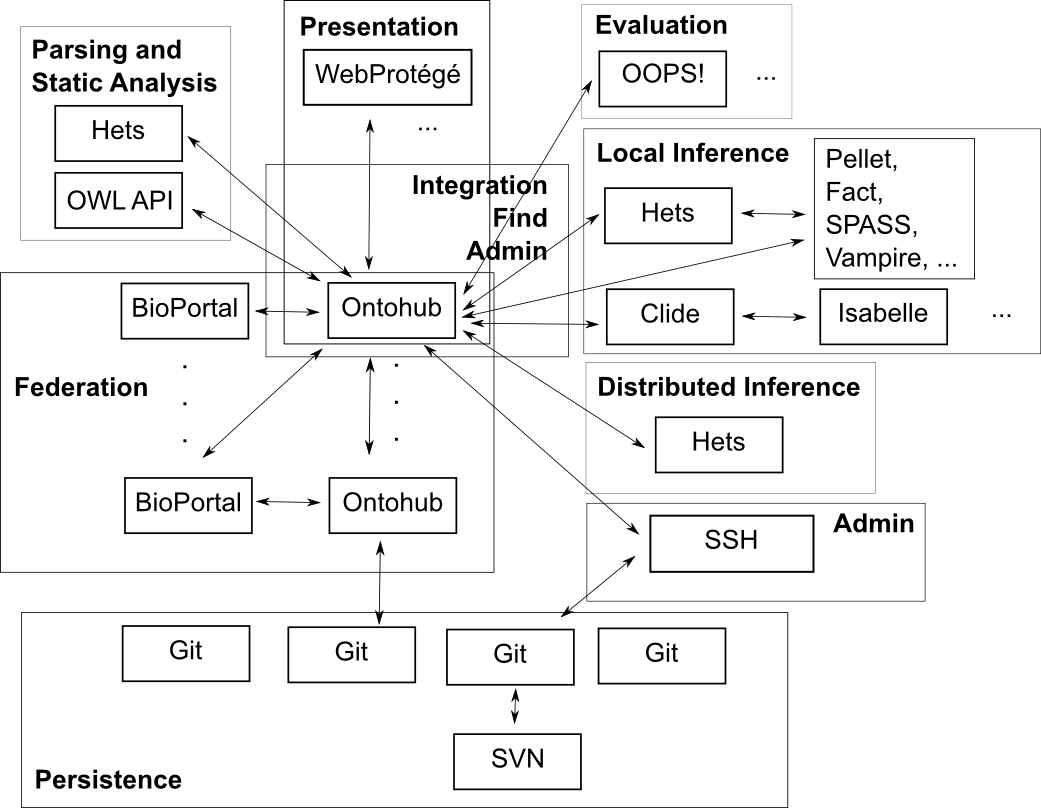 Federation and generalGeneral remark: Any ontology and any link can be optionally accompanied by a version id.Ontology ids are instance specificLogic ServicesList all ontology languages		() => (list (language id:name))List all supported logics of language	(language id) => (list (logic id:name))List all serializations of language	(langauge id) => (list (serial.id:name))List all logic translation		() => (list (logic-translation id:name))List all logic translation with source	(logic id) => (list (logic-translation id:name))List all logic translation with target	(logic id) => (list (logic-translation id:name))List all ontology language translationsList all ontology language translations with a given sourceList all ontology language translations with a given targetOntology Servicesvid = version idsid = serialization idblue = formalized in OORService (see below)pink = not formalized in OORService						Method NameList all ontology latest versions		find Latest OntologyVersionsGet ontology latest version		index Ontology derivedGet ontology version metadata		index OntologyVersionGet ontology symbols and sent.		find Ontology SymbolsAndSentences derivedGet o. version symbols and sent.	find OntologyVersion SymbolsAndSentencesGet ontology latest version metadata	get Ontology Metadata derivedGet an ontology version file 		get OntologyVersion FileGet the ontology last version file		get Ontology File derivedGet metrics for an ontology version	get OntologyVersion MetricsGet all ns prefixes of ontology		get Ontology PrefixList all ontology categories		list CategoriesList all ontologies for a category		find Category OntologiesList all ontology-using groups		list GroupsList all ontologies, given a language 	find Language Ontologies(the language can be DOL, in the case, list all distributed ontologies)Given a distributed ontology, list all component ontologies and linksGiven an ontology or link, list all distributed ontologies it belongs toGet all comments/notes/proposals of an ontologyAdd a comments/notes/proposals to an ontologyNot formalized in OORService   index OntologyVersion		(ontology[id,vid])	=> (ontology)    find Ontology SymbolsAndSentences	(ontology[id])	=> (list(symbol), list(sentence))    find OntologyVersion SymbolsAndSentences	(ontology[id,vid])	=> (list(symbol), list(sentence))     get Ontology Prefix		(ontology[id])	=> (prefix)    list Categories			()			=> (list (category[id,name])    find Category Ontologies	(category[id])	=> (list (ontology[id,name])    list Groups			()			=> (list (group[id,name])    find Language Ontologies	(language[id])	=> (list (ontology[id,name])  upload OntologyVersion		(ontology[id],file)	=> (vid)download OntologyVersion		(ontology[id,vid])	=> (file)Formalized in OORService# not to be implemented in our systemOntology    find Ontology			(name-fragment) 	=> (list (ontology[id,name]))  create Ontology			(ontology) 		=> (ontology[id])   index Ontology			(ontology[id]) 	=> (ontology)  update Ontology			(ontology) 		=> ()  delete Ontology			(ontology[id]) 	=> ()     get OntologyVersion Metrics	(ontology[id,vid])		=> (metrics)  update OntologyVersion Metrics	(ontology[id,vid],metrics)	=> () extract OntologyVersion Metrics	(ontology[id,vid])		=> (metrics)     get OntologyVersion File	(ontology[id,vid,sid])	=> (file)    find Latest OntologyVersions    find Latest ActiveOntologyVersionsNote/Comment     get AllNotes ForOnto		(ontology[id])	=> (list (note))     get AllNotes ForOnto ByAuthor	(o[id], author[id])	=> (list (note))     get AllNotes ForConcept	(o[id], concept[id])	=> (list (note))     get AllNotes ForIndividual	(o[id], indiv.[id])	=> (list (note))     get AllNotes ForNote		(o[id], note[id])	=> (list (note))   create Note   update Note  archive Note   delete Noteunarchive Note      get Note Bean      get RootNote  archive Threadunarchive ThreadProject   create Project retrieve Project   update Project   delete ProjectReview   create Review retrieve Review   update Review   delete Review      get Reviews ForOntoRating   create Rating   update Rating   delete Rating      get AllRatingTypes retrieve RatingTypeFinding Commands    find OntologyOrView				=> find Ontology    find LatestActiveOntologyVersions		=> find LatestActiveOntologyVersions    find LatestOntologyVersions			=> find LatestOntologyVersionscleanupOntologyCategorygetOntologyFileMapping ServicesGet a single mapping by its id. Return type of mapping and list of mapping elementsGet a list of mappings filtered by parametersGet a list of mappings for a symbolGet a list of mappings between two symbolsGet a list of mappings for an ontologyGet a list of mappings between two ontologiesCreate a new mappingUpdate a MappingDelete a MappingMapping StatisticsGet Recent MappingsGet Number of Mappings To/From Given OntologyGet Number of Mappings to Terms in Given OntologyGet Number of Mappings by Users for a Given OntologyParsing and Static analysisGet all kinds of symbols (for a given ontology language),Parse an ontology file and get all symbols and axioms (in a specific language)Parse a DOL file and get all ontologies and links of the distributed ontology (this implicitly includes computation of ontologies specified by the DOL structuring constructs, e.g. ontology combinations)Translate an ontology along a logic or language translationSearchThere is only one method (search), having the following parameters:search string (with Boolean operators and wildcards, e.g. "foo bar -baz" will expand to "foo* AND bar* AND NOT baz*")ontologyids=<ontologyid>,<ontologyid>… - limits the search to specific ontologies (default: all ontologies)searchontologynames=[1/0] – search in the ontology names (default: 1)searchsymbolnames=[1/0] – search in the symbol names (default: 1)isexactmatch=[1/0] – match the entire ontology resp. symbol name (default: 0)pagesize=<pagesize> - the number of results to display in a single request (default: all)pagenum=<pagenum> - the page number to display (pages are calculated using <total results>/<pagesize>) (default: 1)maxnumhits=<maxnumhits> - the maximum number of top matching results to return (default: 1000)symbolkinds=<kind,kind,..> - limits the results returned to these kinds, multitple kinds can be included in the parameter.includedefinitions={true} - if a search result is a hit for a symbol, adding this parameter will include the definition in the search result xml.PersistenceSynchronize two repositories (also non-git ones, like triple stores)DifferencecreateDiffcreateDiffForLatestActiveOntologyVersionPaircreateDiffForAllActiveVersionsOfOntologygetAllDiffsForOntologygetDiffFileForOntologyVersionsLocal Inference get available inference tools by name, language/logic, type (prover, model finder, conservativity checker, module extractor) and input parameters (including options)prove open goals in an ontology. Output: list of used axioms, proof, proof status using SZS ontology http://tinyurl.com/szsontologycheck consistency / find model of an ontology. Output: model, represented by symbols + axiomsdisprove open goals in an ontology. Output: see find modelcheck conservativity of a link. Output: conservativity status (NotCons, DontKnow, Cons, Mono, Def)module extraction for an ontology w.r.t. a subsignature=list of symbols and an extraction algorithmDistributed InferenceOpen questions: should we use Hets development graph sessions, or send around (updates to) distributed ontologies (consisting of ontologies and links)? The latter needs a distributed ontology closed under the import/definition link relation - this can become quite large. (Should we therefore allow distributed ontologies to import other distributed ontologies?) Should a new proof state of a distributed ontology constitute a new version, possibly with new version of theinvolved ontologies and links?What happens with proof goals generated e.g. by interpretations? Can they spoil the target ontology?How can we avoid that Hets needs to read in every new version of the distributed ontology from scratch? (Hets would need a caching mechanism.)Here is the session based API:POST /libraries/<coded-iri>/sessions - create a new proof session for development graphGET /sessions/<id>?format=<f> - get proof state of sessionGET /menus - Get development graph menu structureGET /nodes/<coded-iri>?library=<coded-iri>&session=id - Get info for nodeGET /nodes/<coded-iri>/theory?library=<coded-iri>&session=id - Get theory of nodeGET /edges/<coded-iri>?library=<coded-iri>&session=id - Get info for edgePUT /libraries/<coded-iri>/proofs/<id>/<command> - execute command for sessionPUT /sessions/<id>/<command>?node=<iri>&edge=<iri>- execute command for node in sessionGET /sessions/<id>/provers?node=<iri>&translation=<iri> - Get provers for nodeGET /sessions/<id>/translations?node=<iri> - Get logic translations for nodePUT /sessions/<id>/prove?node=<iri>?prover=<name>&translation=<iri> &timeout=<secs>&include=true - Call proverList of available Hets commands (which ones do we need here?)dg-all auto                              Apply automatic tactic - needed dg-all glob-decomp               Apply rule global-decomposition - to start with, auto should sufficedg-all global-subsume           Apply rule global-subsumption - to start with, auto should sufficedg-all loc-decomp                  Apply rule local-decomposition - to start with, auto should sufficedg-all local-infer                     Apply rule local-inference - to start with, auto should sufficedg-all comp                            prove composed edges - to start with, auto should sufficedg-all comp-new                    create composed proven edges - to start with, auto should sufficedg-all cons                            	Apply rule conservativity - to start with, auto should sufficedg-all hide-thm                      Apply rule hide-theorem-shift - to start with, auto should sufficedg-all thm-hide                      Apply rule theorem-hide-shift - to start with, auto should sufficecompute-colimit                    compute colimit - not needed, since this is called by static analysis of “combine”compute-normal-form           Compute normal forms for nodes with incoming hiding links  - needed for proving in presence of hidingtriangle-cons                          triangle-cons - neededfreeness                               	freeness - not needed in DOLflattening importing                Flatten all theories and delete all importing links  - needed for interfacing to standard theorem proversflattening disjoint-union         Create intersection nodes and ensure only disjoint unions  - needed for interfacing to some (but not many) theorem proversflattening renaming               Flatten out renaming  - needed for interfacing to some (but not many) theorem proversflattening hiding                     Delete all hiding links  - needed for interfacing to some (but not many) theorem proversflattening heterogeneity        Flatten out heterogeneity - needed for interfacing to some (but not many) theorem proversqualify-all-names                  Qualify and disambiguate all signature namesundo                                   	Undo last change - not neededredo                                   	Redo last change - not neededuse                      	<File>    	Read HetCASL file - not neededdg basic                 	<Nodes>   	Select node - neededtranslate                	<Comorphism>  Choose translation - neededprover                   	<Prover>  	Choose prover - neededset goals                	<Goal>    	Set goal - neededprove                                  	Applies selected prover to selected goals - neededcheck-consistency                      	check consistency - neededdrop-translations                      	Drops any selected comorphism - neededcons-checker             	<ConsChecker> Choose consistency checker - neededconservativity-check     	<Edges>   	Choose conservativity checker - neededset time-limit           	<Number>  	Set the time-limit for the next proof - neededset axioms               	<Axiom>   	Set the axioms used for the next proof - neededset include-theorems true              	Include proven theorems - neededset include-theorems false             	Do not include proven theorems - needednodes                                  	Show Nodes - not needededges                                  	Show Edges - not neededshow-undo-history                      	Show Undo-History - not neededshow-redo-history                      	Show Redo-History - not neededshow-proven-goals-current              	Show Proven Goals of selected node - neededshow-unproven-goals-current           Show Unproven Goals of selected node - neededshow-all-axioms-current                	Show All Axioms of selected node - neededshow-all-goals-current                 	Show All Goals of selected node - neededshow-computed-theory-current        Show Computed Theory of selected node - neededshow-taxonomy-current                  	Show Taxonomy of selected node - not neededshow-concept-current                   	Show Concept of selected node - not neededshow-node-info-current                 	Show Node-Info of selected node - neededshow-node-info           	<Nodes>   	Show Node-Info - neededshow-computed-theory     	<Nodes>   	Show Computed Theory - neededshow-all-goals           	<Nodes>   	Show All Goals - neededshow-proven-goals        	<Nodes>   	Show Proven Goals - neededshow-unproven-goals      	<Nodes>   	Show Unproven Goals - neededshow-all-axioms          	<Nodes>   	Show All Axioms - neededshow-taxonomy            	<Nodes>   	Show Taxonomy - not neededshow-concept             	<Nodes>   	Show Concept - not neededshow-edge-info           	<Edges>   	Show Edge-Info - neededexpand                                 	Extend current node - ???addview                                	Add a view - ???help                                   	Show all available commands - see DG menus?quit                                   	Quit - not neededHere is an API for sending around updates:prove link. Input: IRI of link. Output: list of new links and/or proof goals for simple ontologies that will prove the linkEvaluation and other servicesOOPS! and similar serviceswe propose the following abstraction from the OOPS! API:input: ontologyoutput: list of response elements of the following form:type (for OOPS: pitfall, warning, suggestion)code (an integer)namedescriptionlist of involved symbolsAnnotator ServiceThis service it specific to bio ontologies. How to generalise it to other domains? It seems that some (more static) list of service types and (more dynamically growing) list of actual services (conforming to these service types) would be useful. This of course also includes services like OOPS!Ontology RecommenderInteresting challenge to generalise this to ontologies written in arbitrary languages...Resource Index Servicecould be adapted for Ontohub, if "concept" is replaced by "symbol"Notes Service (Term Proposals and Comments)Logic-specific servicesOWL specific services involving the class hierarchyThese services could also be used for other languages if there is a suitable projection to OWL.Remaining stuff from OOR    find AllOntologyOrViewVersionsByVirtualId#    find LatestAutoPulledOntologyVersions#    find LatestActiveOntologyOrViewVersion#    find LatestActiveOntologyViewVersions#    find LatestOntologyOrViewVersion#    find LatestOntologyViewVersions#